(Ф 21.01 – 03)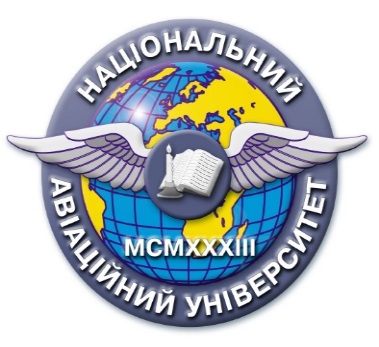 Силабус навчальної дисципліни«МИСТЕЦТВО РЕКЛАМИ»Освітньо-професійної програми «Журналістика»          Галузь знань: 06  «Журналістика»  Спеціальність: 061 «Журналістика»Силабус навчальної дисципліни«МИСТЕЦТВО РЕКЛАМИ»Освітньо-професійної програми «Журналістика»          Галузь знань: 06  «Журналістика»  Спеціальність: 061 «Журналістика»Рівень вищої освітиперший (бакалаврський);перший (бакалаврський);Статус дисциплінинавчальна дисципліна вибіркового компонента ОП;навчальна дисципліна вибіркового компонента ОП;Курс3 (третій);3 (третій);Семестр5 (п’ятий);5 (п’ятий);Обсяг дисципліни, кредити ЄКТС/години4 кредити / 120 годин;4 кредити / 120 годин;Мова викладанняукраїнська;українська;Що буде вивчатися (предмет вивчення)Особливості створення та реалізації рекламної діяльності.Особливості створення та реалізації рекламної діяльності.Чому це цікаво/треба вивчати (мета)метою навчальної  дисципліни є оволодіння  та засвоєння студентом комплексу теоретичних знань і практичних навичок у сфері реклами.метою навчальної  дисципліни є оволодіння  та засвоєння студентом комплексу теоретичних знань і практичних навичок у сфері реклами.Чому можна навчитися (результати навчання)У результаті вивчення даної дисципліни студент буде вміти:чітко визначати мету та концепцію рекламної кампанії;використовувати різноманітні засоби і методи планування рекламної кампанії;формувати рекламний бюджет;оцінювати та аналізувати ефективність рекламної кампанії.розробляти рекламну стратегію, організовувати рекламну діяльність.У результаті вивчення даної дисципліни студент буде вміти:чітко визначати мету та концепцію рекламної кампанії;використовувати різноманітні засоби і методи планування рекламної кампанії;формувати рекламний бюджет;оцінювати та аналізувати ефективність рекламної кампанії.розробляти рекламну стратегію, організовувати рекламну діяльність.Як можна користуватися набутими знаннями і уміннями (компетентності)застосовувати набуті знання у практичних ситуаціях;створювати концепції брендів;розробляти стратегії просування;формувати інформаційний контент; генерувати нові ідеї (працювати з креативністю);розуміти сферу професійної діяльності.застосовувати набуті знання у практичних ситуаціях;створювати концепції брендів;розробляти стратегії просування;формувати інформаційний контент; генерувати нові ідеї (працювати з креативністю);розуміти сферу професійної діяльності.Навчальна логістикаЗміст дисципліни: Функції реклами. Сутність рекламного менеджменту. Регулювання рекламної діяльності. Основні класифікаційні ознаки реклами. Планування рекламної діяльності. Місце реклами в структурі компанії. Організація діяльності рекламних агентств. Підготовка та проведення рекламної кампанії. Формування рекламного бюджету. Креативні технології у рекламі. Види занять: лекції, практичні заняття.Методи навчання: – пояснювально-ілюстративний; евристичний; дослідницький, а також навчальні дискусії, презентації, пітчинги ідей, круглі столи, ділові ігри, кейс-стаді. Форми навчання: очнаЗміст дисципліни: Функції реклами. Сутність рекламного менеджменту. Регулювання рекламної діяльності. Основні класифікаційні ознаки реклами. Планування рекламної діяльності. Місце реклами в структурі компанії. Організація діяльності рекламних агентств. Підготовка та проведення рекламної кампанії. Формування рекламного бюджету. Креативні технології у рекламі. Види занять: лекції, практичні заняття.Методи навчання: – пояснювально-ілюстративний; евристичний; дослідницький, а також навчальні дискусії, презентації, пітчинги ідей, круглі столи, ділові ігри, кейс-стаді. Форми навчання: очнаПререквізитиНемаєНемаєПореквізитиЗнання можуть бути використані для написання бакалаврської роботи та розробки практичних проєктів.Знання можуть бути використані для написання бакалаврської роботи та розробки практичних проєктів.Інформаційне забезпеченняз репозитарію та фонду НТБ НАУНавчальна та наукова літератураНауково-технічна бібліотека НАУ:Чалдині Р., Психологія впливу, Харків, 2018, 366 с.Шевченко О. В., Яковець А. В., PR: теорія і практика, К, 2001, 464с.Aaker D.A. Managing Brand Equity. – New York: Free Press, 2014. – 347.Іващук А. А., Реклама на соціальну тематику як світовий тренд брендів, Сучасні міжнародні відносини: актуальні проблеми теорії і практики: матеріали міжнародної науково-практичної конференції, 2020 р., К., 2020., Т.ІІІ – С. 86-95. Іващук А. А., Особливості використання стилістичних прийомів у регіональній рекламі, Українська література: проблеми і перспективи: І Всеукраїнська заочна науково-практична інтернет-конференція, 27-28 листопада, 2020 р.: тези доп. – Мелітополь, 2020. – С. 48-52.3.2.12. Іващук А. А., Реклама на соціальну тематику як світовий тренд брендів, Сучасні міжнародні відносини: актуальні проблеми теорії і практики: матеріали міжнародної науково-практичної конференції, 2020 р. – К., 2020. – Т.ІІІ – С. 86-95.Навчальна та наукова літератураНауково-технічна бібліотека НАУ:Чалдині Р., Психологія впливу, Харків, 2018, 366 с.Шевченко О. В., Яковець А. В., PR: теорія і практика, К, 2001, 464с.Aaker D.A. Managing Brand Equity. – New York: Free Press, 2014. – 347.Іващук А. А., Реклама на соціальну тематику як світовий тренд брендів, Сучасні міжнародні відносини: актуальні проблеми теорії і практики: матеріали міжнародної науково-практичної конференції, 2020 р., К., 2020., Т.ІІІ – С. 86-95. Іващук А. А., Особливості використання стилістичних прийомів у регіональній рекламі, Українська література: проблеми і перспективи: І Всеукраїнська заочна науково-практична інтернет-конференція, 27-28 листопада, 2020 р.: тези доп. – Мелітополь, 2020. – С. 48-52.3.2.12. Іващук А. А., Реклама на соціальну тематику як світовий тренд брендів, Сучасні міжнародні відносини: актуальні проблеми теорії і практики: матеріали міжнародної науково-практичної конференції, 2020 р. – К., 2020. – Т.ІІІ – С. 86-95.Локація та матеріально-технічне забезпеченняАудиторний фонд Факультету міжнародних відносин (7 корпус). Проектор. ПК.Аудиторний фонд Факультету міжнародних відносин (7 корпус). Проектор. ПК.Семестровий контроль, екзаменаційна методикадиференційований залікдиференційований залікКафедраРеклами і зв’язків з громадськістю Реклами і зв’язків з громадськістю Факультетміжнародних відносинміжнародних відносинВикладач(і)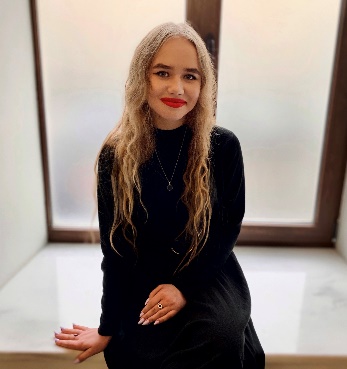 ВИШНЯКОВА ЮЛІЯ СЕРГІЇВНАПосада: викладач кафедри реклами і зв’язків з громадськістю ФМВ Профайл викладача: https://www.researchgate.net/profile/Ulia-Visnakova Тел.: E-mail: julia.vishnyakova@npp.nau.edu.ua Робоче місце: Оригінальність навчальної дисципліниЛінк на дисципліну